Отчет о ходе строительства ЖК "Грин Парк", дом №4, июль 2022 г.Секции 1 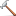 Кладка перегородок - 100%Монтаж оконных блоков - 100%Кровля плоская - 100%Стяжка пола - 100%Отделка квартир - 60%Отделка мест общего пользования (МОП) - 60%Г-Х водоснабжение, канализация, отопление (подвал) - 90% Г-Х водоснабжение, канализация, отопление 1-9 этаж - 90% Электрика поквартирно и МОП 1-9 этаж - 90%Слаботочные сети - 90%Лифтовое оборудование - 90%Секции 2Кладка перегородок - 100%Монтаж оконных блоков - 100%Остекление балконов - 2-9 этаж 50%Кровля плоская - 100%Стяжка пола - 100%Отделка квартир - 60%Отделка мест общего пользования (МОП) - 60%Г-Х водоснабжение, канализация, отопление (подвал) - 90% Г-Х водоснабжение, канализация, отопление - 1-9 этаж - 60% Электрика поквартирно и МОП 1-9 этаж - 90%Слаботочные сети - 90%Секция 3Кладка перегородок - 100%Монтаж оконных блоков - 100%Остекление балконов - 2-9 этаж 50%Кровля плоская - 100%Стяжка пола - 1-9  этаж 100%Отделка квартир  - 1-9  этаж 60%Отделка мест общего пользования (МОП) - 1-9  этаж 60%Г-Х водоснабжение, канализация, отопление (подвал) - 90%Г-Х водоснабжение, канализация, отопление (этажи) - 1-4 этаж 80%, 5-9 этаж 60%Электрика поквартирно и МОП - 1-9 этаж - 90%Слаботочные сети - 90%Лифтовое оборудование - 100%Секция 4Остекление балконов  - 2-9 этаж 50%Кладка перегородок - 100%Кровля плоская - 100%Стяжка пола - 1-9  этаж 100%Отделка квартир - 60%Отделка МОП - 60%Г-Х водоснабжение, канализация, отопление (подвал) - 90%Г-Х водоснабжение, канализация, отопление - 1-9 этаж - 90% Электрика поквартирно и МОП - 90%Слаботочные сети - 90%Лифтовое оборудование - 100%Монтаж ИТП - 100%Сети ТВС - 100%Сети канализации - 30%Сети электроснабжения 0,4кВ - 100%Отчёт о ходе строительства ЖК "Грин Парк", дом №5, июнь 2022 год.Секция 1монтаж наружных, внутренних стеновых панелей, панелей лоджий, шахт лифта, блоков вентиляции - цоколь и 1-3 этаж 100%, 4 этаж 90%монтаж плит перекрытия, лестничных площадок, маршей, балок - цоколь и 1-3 этаж 100%, 4 этаж 60%Секция 2монтаж наружных, внутренних стеновых панелей, панелей лоджий, шахт лифта, блоков вентиляции - цоколь и 1- 4 этаж - 100%монтаж плит перекрытия, лестничных площадок, маршей, балок - цоколь и 1-4 этаж - 100%Секции 3монтаж наружных, внутренних стеновых панелей, панелей лоджий, шахт лифта, блоков вентиляции - цоколь и 1-5 этаж 100%монтаж плит перекрытия, лестничных площадок, маршей, балок - цоколь и 1-5 этаж 100%кладка перегородок - 1-3 этаж 100%Секции 4монтаж наружных, внутренних стеновых панелей, панелей лоджий, шахт лифта, блоков вентиляции - цоколь и 1-5 этаж 100%, 6 этаж 80%монтаж плит перекрытия, лестничных площадок, маршей, балок - цоколь и 1-5 этаж 100%кладка перегородок - 1-4 этаж 100%Секции 5монтаж наружных, внутренних стеновых панелей, панелей лоджий, шахт лифта, блоков вентиляции - цоколь и 1-5 этаж 100%, 6 этаж 90%монтаж плит перекрытия, лестничных площадок, маршей, балок - цоколь и 1-5 этаж 100%, 6 этаж 20%кладка перегородок - 1-4 этаж 100%Сети канализации 40%Сети ТВС - 50%